From: X@mediatrade.cz <frank@mediatrade.cz> 
Sent: Wednesday, January 10, 2024 10:34 AM
To: X <X@szzkrnov.cz>
Subject: RE: Dotaz na CNDobrý den,

potvrzuji objednávku a přeji krásný den.S pozdravemXobchodní ředitel pro ČR a SKMEDIATRADE s.r.o.
č.p. 34
75701 Poličná
www.mediatrade.cz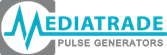 From: X <X@szzkrnov.cz> 
Sent: Tuesday, January 9, 2024 10:05 AM
To: X@mediatrade.cz
Subject: RE: Dotaz na CNDobrý den, Posílám objednávku na externí kardiostimulátor pro internu. Žádám o akceptaci objednávky za účelem zveřejnění v registru smluv. Přeji hezký denX  Vedoucí oddělení zdravotnické techniky  Sdružené zdravotnické zařízení Krnov, p.o.  web:      www.szzkrnov.cz